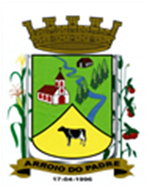 ESTADO DO RIO GRANDE DO SULMUNICÍPIO DE ARROIO DO PADREGABINETE DO PREFEITOÀ			Mensagem 55/2024.Câmara Municipal de VereadoresSenhor PresidenteSenhores VereadoresQuero cumprimentá-los nesta oportunidade em que lhes encaminho para apreciação mais um projeto de lei.O projeto de lei 55/2024 propõe incluir na legislação orçamentária do Município uma nova ação (proj/ativ) que se destina à aquisição de um veículo 0km para uso de autoridades municipais do Gabinete do Prefeito.A aquisição de um veículo novo para uso do Gabinete do Prefeito se faz necessário porque o atual veículo usado pelas autoridades em representação do Município, porque aquele que hoje atende a situação não tem mais as condições necessárias para tanto, especialmente no que tange às viagens mais longas. Neste quesito especialmente quanto à segurança e também em relação a conforto quanto precisa-se viajar longas distâncias.O atual veículo que está a serviço do Gabinete do Prefeito, se aprovada a nova aquisição será vendido em processo regular de leilão.Dito isto, submete-se a esta Casa o presente projeto de lei para que assim seja aprovada a alteração do Plano Plurianual, Lei de Diretrizes Orçamentárias e Orçamento Municipal para que a aquisição do veículo pretendido possa ser realizada, dando isso melhores condições aos deslocamentos de autoridades municipais.Era o que tínhamos a respeito, para o momentoAtenciosamente.Arroio do Padre, 14 de março de 2024._____________________Edegar HenkeVice-prefeito no Exercício do Cargo de PrefeitoAo Sr.Adavilson Kuter TimmPresidente da Câmara Municipal de VereadoresArroio do Padre/RSESTADO DO RIO GRANDE DO SULMUNICÍPIO DE ARROIO DO PADREGABINETE DO PREFEITOPROJETO DE LEI Nº 55, DE 14 DE MARÇO DE 2024.Inclui nova Ação no Plano Plurianual 2022/2025, Lei de Diretrizes Orçamentárias de 2024, e autoriza o Município a realizar abertura de Crédito Adicional Especial no Orçamento de 2024.
Art. 1º Fica alterado o “Anexo I – Programas”, da Lei Municipal N° 2.272, de 13 de julho de 2021, que institui o Plano Plurianual 2022/2025, com a inclusão da seguinte ação:Art. 2º Fica alterado o “Anexo III – Metas e Prioridades”, da Lei Municipal nº 2.553, de 17 de outubro de 2023, que dispõe sobre as Diretrizes Orçamentárias para o exercício de 2024, com a inclusão da seguinte ação:Art. 3º Fica autorizado o Município de Arroio do Padre, Poder Executivo, a realizar abertura de Crédito Adicional Especial no Orçamento do Município para o exercício de 2024, no seguinte programa de trabalho e respectivas categorias econômicas e conforme a quantia indicada:02 – Gabinete do Prefeito01 – Manutenção das Atividades do Gabinete04 – Administração122 – Administração Geral0201 – Gestão Administrativa Central1.210 - Aquisição de Veículo4.4.90.52.00.00.00 – Equipamentos e Material Permanente. R$ 170.000,00 (cento e setenta mil reais)Fonte de Recurso: 2.501.0000 – Outros Recursos não VinculadosArt. 4º Servirão de cobertura para o Crédito Adicional Especial de que trata o Art. 3° desta Lei, recursos financeiros provenientes do superávit financeiro verificado no exercício de 2023, na Fonte de Recurso: 2.501.0000 – Outros Recursos não Vinculados, no valor de R$ 170.000,00 (cento e setenta mil reais).Art. 5º Esta Lei entra em vigor na data de sua publicação.            Arroio do Padre, 14 de março de 2024.Visto técnico:Loutar PriebSecretário de Administração, Planejamento, Finanças, Gestão e TributosEdegar HenkeVice-prefeito no Exercício do Cargo de Prefeito PROGRAMA: PROGRAMA:0201- Gestão Administrativa Central0201- Gestão Administrativa Central0201- Gestão Administrativa Central0201- Gestão Administrativa Central0201- Gestão Administrativa Central0201- Gestão Administrativa Central0201- Gestão Administrativa Central0201- Gestão Administrativa CentralOBJETIVO:OBJETIVO:Garantir o funcionamento das atividades de apoio administrativo dos órgãos da administração municipal; Garantir melhor qualidade ao gasto público otimizando as tarefas executadas pelo aparato de apoio administrativo municipal; Coordenar o melhoramento e a ampliação dos serviços públicos, praticar o princípio da transparência, envolver a sociedade nas decisões administrativas e controlar a execução das ações planejadas.Garantir o funcionamento das atividades de apoio administrativo dos órgãos da administração municipal; Garantir melhor qualidade ao gasto público otimizando as tarefas executadas pelo aparato de apoio administrativo municipal; Coordenar o melhoramento e a ampliação dos serviços públicos, praticar o princípio da transparência, envolver a sociedade nas decisões administrativas e controlar a execução das ações planejadas.Garantir o funcionamento das atividades de apoio administrativo dos órgãos da administração municipal; Garantir melhor qualidade ao gasto público otimizando as tarefas executadas pelo aparato de apoio administrativo municipal; Coordenar o melhoramento e a ampliação dos serviços públicos, praticar o princípio da transparência, envolver a sociedade nas decisões administrativas e controlar a execução das ações planejadas.Garantir o funcionamento das atividades de apoio administrativo dos órgãos da administração municipal; Garantir melhor qualidade ao gasto público otimizando as tarefas executadas pelo aparato de apoio administrativo municipal; Coordenar o melhoramento e a ampliação dos serviços públicos, praticar o princípio da transparência, envolver a sociedade nas decisões administrativas e controlar a execução das ações planejadas.Garantir o funcionamento das atividades de apoio administrativo dos órgãos da administração municipal; Garantir melhor qualidade ao gasto público otimizando as tarefas executadas pelo aparato de apoio administrativo municipal; Coordenar o melhoramento e a ampliação dos serviços públicos, praticar o princípio da transparência, envolver a sociedade nas decisões administrativas e controlar a execução das ações planejadas.Garantir o funcionamento das atividades de apoio administrativo dos órgãos da administração municipal; Garantir melhor qualidade ao gasto público otimizando as tarefas executadas pelo aparato de apoio administrativo municipal; Coordenar o melhoramento e a ampliação dos serviços públicos, praticar o princípio da transparência, envolver a sociedade nas decisões administrativas e controlar a execução das ações planejadas.Garantir o funcionamento das atividades de apoio administrativo dos órgãos da administração municipal; Garantir melhor qualidade ao gasto público otimizando as tarefas executadas pelo aparato de apoio administrativo municipal; Coordenar o melhoramento e a ampliação dos serviços públicos, praticar o princípio da transparência, envolver a sociedade nas decisões administrativas e controlar a execução das ações planejadas.Garantir o funcionamento das atividades de apoio administrativo dos órgãos da administração municipal; Garantir melhor qualidade ao gasto público otimizando as tarefas executadas pelo aparato de apoio administrativo municipal; Coordenar o melhoramento e a ampliação dos serviços públicos, praticar o princípio da transparência, envolver a sociedade nas decisões administrativas e controlar a execução das ações planejadas.Garantir o funcionamento das atividades de apoio administrativo dos órgãos da administração municipal; Garantir melhor qualidade ao gasto público otimizando as tarefas executadas pelo aparato de apoio administrativo municipal; Coordenar o melhoramento e a ampliação dos serviços públicos, praticar o princípio da transparência, envolver a sociedade nas decisões administrativas e controlar a execução das ações planejadas.Garantir o funcionamento das atividades de apoio administrativo dos órgãos da administração municipal; Garantir melhor qualidade ao gasto público otimizando as tarefas executadas pelo aparato de apoio administrativo municipal; Coordenar o melhoramento e a ampliação dos serviços públicos, praticar o princípio da transparência, envolver a sociedade nas decisões administrativas e controlar a execução das ações planejadas.Garantir o funcionamento das atividades de apoio administrativo dos órgãos da administração municipal; Garantir melhor qualidade ao gasto público otimizando as tarefas executadas pelo aparato de apoio administrativo municipal; Coordenar o melhoramento e a ampliação dos serviços públicos, praticar o princípio da transparência, envolver a sociedade nas decisões administrativas e controlar a execução das ações planejadas.Garantir o funcionamento das atividades de apoio administrativo dos órgãos da administração municipal; Garantir melhor qualidade ao gasto público otimizando as tarefas executadas pelo aparato de apoio administrativo municipal; Coordenar o melhoramento e a ampliação dos serviços públicos, praticar o princípio da transparência, envolver a sociedade nas decisões administrativas e controlar a execução das ações planejadas.Garantir o funcionamento das atividades de apoio administrativo dos órgãos da administração municipal; Garantir melhor qualidade ao gasto público otimizando as tarefas executadas pelo aparato de apoio administrativo municipal; Coordenar o melhoramento e a ampliação dos serviços públicos, praticar o princípio da transparência, envolver a sociedade nas decisões administrativas e controlar a execução das ações planejadas.Garantir o funcionamento das atividades de apoio administrativo dos órgãos da administração municipal; Garantir melhor qualidade ao gasto público otimizando as tarefas executadas pelo aparato de apoio administrativo municipal; Coordenar o melhoramento e a ampliação dos serviços públicos, praticar o princípio da transparência, envolver a sociedade nas decisões administrativas e controlar a execução das ações planejadas.Garantir o funcionamento das atividades de apoio administrativo dos órgãos da administração municipal; Garantir melhor qualidade ao gasto público otimizando as tarefas executadas pelo aparato de apoio administrativo municipal; Coordenar o melhoramento e a ampliação dos serviços públicos, praticar o princípio da transparência, envolver a sociedade nas decisões administrativas e controlar a execução das ações planejadas.Garantir o funcionamento das atividades de apoio administrativo dos órgãos da administração municipal; Garantir melhor qualidade ao gasto público otimizando as tarefas executadas pelo aparato de apoio administrativo municipal; Coordenar o melhoramento e a ampliação dos serviços públicos, praticar o princípio da transparência, envolver a sociedade nas decisões administrativas e controlar a execução das ações planejadas.TIPOAÇÕES / PRODUTOS / FUNÇÃO / SUBFUNÇÃOAÇÕES / PRODUTOS / FUNÇÃO / SUBFUNÇÃOUnidade de MedidaANOS2.0222.0232.0242.025TOTAL TIPOAÇÕES / PRODUTOS / FUNÇÃO / SUBFUNÇÃOAÇÕES / PRODUTOS / FUNÇÃO / SUBFUNÇÃOUnidade de MedidaANOS2.0222.0232.0242.025TOTAL PAção:1.210 - Aquisição de VeículoUnid.Meta Física11Produto:Veículo AdquiridoValor170.000170.000Função:04- AdministraçãoSubfunção:122 - Administração Geral(*)  Tipo:  P – Projeto       A - Atividade  OE – Operação Especial      NO – Não-orçamentária            (*)  Tipo:  P – Projeto       A - Atividade  OE – Operação Especial      NO – Não-orçamentária            (*)  Tipo:  P – Projeto       A - Atividade  OE – Operação Especial      NO – Não-orçamentária            (*)  Tipo:  P – Projeto       A - Atividade  OE – Operação Especial      NO – Não-orçamentária            (*)  Tipo:  P – Projeto       A - Atividade  OE – Operação Especial      NO – Não-orçamentária            (*)  Tipo:  P – Projeto       A - Atividade  OE – Operação Especial      NO – Não-orçamentária            (*)  Tipo:  P – Projeto       A - Atividade  OE – Operação Especial      NO – Não-orçamentária            (*)  Tipo:  P – Projeto       A - Atividade  OE – Operação Especial      NO – Não-orçamentária            (*)  Tipo:  P – Projeto       A - Atividade  OE – Operação Especial      NO – Não-orçamentária            (*)  Tipo:  P – Projeto       A - Atividade  OE – Operação Especial      NO – Não-orçamentária            PROGRAMA:0201- Gestão Administrativa Central0201- Gestão Administrativa Central0201- Gestão Administrativa Central0201- Gestão Administrativa CentralOBJETIVO:Garantir o funcionamento das atividades de apoio administrativo dos órgãos da administração municipal; Garantir melhor qualidade ao gasto público otimizando as tarefas executadas pelo aparato de apoio administrativo municipal; Coordenar o melhoramento e a ampliação dos serviços públicos, praticar o princípio da transparência, envolver a sociedade nas decisões administrativas e controlar a execução das ações planejadas.Garantir o funcionamento das atividades de apoio administrativo dos órgãos da administração municipal; Garantir melhor qualidade ao gasto público otimizando as tarefas executadas pelo aparato de apoio administrativo municipal; Coordenar o melhoramento e a ampliação dos serviços públicos, praticar o princípio da transparência, envolver a sociedade nas decisões administrativas e controlar a execução das ações planejadas.Garantir o funcionamento das atividades de apoio administrativo dos órgãos da administração municipal; Garantir melhor qualidade ao gasto público otimizando as tarefas executadas pelo aparato de apoio administrativo municipal; Coordenar o melhoramento e a ampliação dos serviços públicos, praticar o princípio da transparência, envolver a sociedade nas decisões administrativas e controlar a execução das ações planejadas.Garantir o funcionamento das atividades de apoio administrativo dos órgãos da administração municipal; Garantir melhor qualidade ao gasto público otimizando as tarefas executadas pelo aparato de apoio administrativo municipal; Coordenar o melhoramento e a ampliação dos serviços públicos, praticar o princípio da transparência, envolver a sociedade nas decisões administrativas e controlar a execução das ações planejadas.TIPO (*)AçãoUnidade de MedidaTIPO (*)Unidade de Medida2024TIPO (*)ProdutoUnidade de MedidaP1.210 - Aquisição de VeículoUnid.Meta Física1PVeículo AdquiridoUnid.ValorR$ 170.000